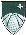 Mob:	Prezime (ime jednog roditelja) imee-mail: 	Adresa podnosiocaOPĆINASTARIGRADSARAJEVOSlužbazaboračko-invalidsku i socijalnu zaštituPREDMET: PRIJAVA NA JAVNI POZIV ZA OBEZBJEĐENJE OGRJEVANAPOMENA:Sve fotokopije dokumentacije moraju biti ovjerene.Dokumentacija ne smije biti starija od 6 mjeseci.Sarajevo,	2023. godine	Podnosilac zahtjevaShodno članu 5. Zakona o zaštiti ličnih podataka (“Službeni glasnik BiH” broj: 40/06,76/11 i 89/11) kao nosilac gore navedenih i dostavljenih podataka saglasan sam da Služba za boračko-invalidsku i socijalnu zaštitu vrši obradu istih u svrhu rješavanja po zahtjevu.www.starigrad.ba	e-mail:i nfo@starigrad.baDokumentMjesto izdavanjaNapomena1.Uvjerenje o kretanju za podnosioca zahtjevaMUP KS/CIPSNe starije od 3 mjeseca2.Prijave prebivališta za sve članove porodičnog domaćinstvaMUP KS/CIPSNe starije od 3 mjeseca3.Kućna listaŠalter sala OpćineOvjerena4.Uvjerenje o prijavi na evidenciji  nezaposlenih lica  u periodu od tri mjeseca prije podnošenja zahtjevaSlužba za zapošljavanje–Biro Stari GradZa sve punoljetne nezapolene članove domaćinstva5.Dokaz o prihodima po osnovu poreza na dohodak ostvarenim u periodu od tri mjeseca prije podnošenja zahtjevaPotvrda Porezne ispostaveStari Grad SarajevoZa sve punoljetne članovedomaćinstva6.Dokaz o prihodima ostvarenim po osnovu starosne,invalidske i porodične penzije u periodu od tri mjeseca prije podnošenja zahtjevaUvjerenje ili potvrda Zavoda za penzijsko- invalidsko osiguranje FBiHZa sve članove domaćinstva koji se ne nalaze na evidenciji nezaposlenih lica niti su u radnom odnosu7.Dokaz o prihodima po osnovu propisa iz oblasti boračko - invalidske zaštite i zaštite civilnih žrtava rata ostvarenim u periodu od tri mjeseca prije podnošenja zahtjevaUvjerenje nadležne službe za boračko- invalidsku i socijalnu zaštitu  Provjeru će izvršiti nadležna služba po službenoj dužnosti8.Dokaz o primanjima po osnovu socijalne zaštite, izuzev primanja po osnovu novčane naknade za pomoć i njegu od druge osobe i dodatka za njegu i pomoć od druge osobe u periodu od trimjeseca prije podnošenja zahtjevaUvjerenje nadležne službe socijalne zaštite/Centar za socijalni rad StariGradZa sve članove domaćinstva9.Molba (ručno napisana)LičnoDetaljno opisati10.Tekući račun koji glasi isključivo na ime podnosioca zahtjevaBanka-11. Izjava da domaćinstvo koristi isljučivo čvrsti ogrjevza zagrijavanje stambenog prostoraŠalter sala OpćineOvjerene12. Izjava da ogrijev nije obezbijeđen kod druge institucijeŠalter sala OpćineOvjerena